Конкурс проектов развития                                                                            территориального общественного самоуправления                                                                  «Общественная  инициатива» 2016 годаОнежский муниципальный районМуниципальное образование «Чекуевское» ПРОЕКТ«Спортивный комплекс Турчасово»по приоритетному направлению «Развитие физической культуры и спорта»Орган Территориального ОбщественногоСамоуправления «Посад»Посад 2016ВведениеНа занятость и досуг детей и подростков оказывает особое влияние возможность и доступность средств для активного отдыха и занятий спортом. Особое значение в жизни каждого ребенка одновременно играет физическое развитие и общение со сверстниками. В крупных городах активно реализуются программы строительства спортивных центров и площадок, создавая возможность для активной занятости молодого поколения. В сельской же местности такие возможности зачастую ограничены. В д. Посад (Турчасово) и близлежащих населенных пунктах дети здесь проживающие, а также дети приезжающие на периоды школьных каникул, не имеют такой возможности, поэтому встал вопрос о создании спортивного комплекса на открытом воздухе. Комплекс должен предоставлять возможность активного отдыха для детей в широком возрастном диапазоне. Спортивный комплекс предполагается для круглогодичного использования и позволит активно занять детей в свободное время, так же сделает село более привлекательным для отдыха с детьми в летнее время.Раздел I. Общая информация1. Наименование и место нахождения территориального общественного самоуправления: Орган Территориального Общественного Самоуправления «Посад», деревня Посад, Онежского района Архангельской области.2. Наименование проекта: «Спортивный комплекс Турчасово».3. Приоритетное направление, по которому заявлен проект: Развитие физической культуры и спорта4. Дата начала реализации проекта: 1 июня 2016 года.5. Дата окончания реализации проекта: 31 августа 2015 года.6. Территория реализации проекта: деревня Посад, Онежский район, Архангельская область.7. Общая стоимость проекта: 190100рублей.8.  Собственные и привлекаемые средства 91000 рублей.9. - Сумма, запрашиваемая из областного и районного бюджетов на реализацию проекта: 89100рублей. - Сумма предоставляемая МО «Чекуевское» 1000010. Количество и категория граждан, участвующих в реализации проекта.Категория граждан - учащиеся, работающие, безработные, пенсионеры, гости села. Количество -  не менее 20 человек, возраст не ограничен.                                                                                                    Форма участия различная: одни непосредственно выполняют работу, другие помогают финансами, техникой и т.п.Количество и категория граждан, на которых направлен эффект от реализации проекта: 40 человек – дети жителей деревни, близлежащих населённых пунктов и гостей села.Раздел II. Сведения о проекте 11. Описание проблемы, на решение которой направлен проект. В деревне Посад и близлежащих деревнях Нермуша, Целягино, Затезье, Пертема дети не имеют организованной возможности для занятий спортом, поэтому встал вопрос о необходимости создания общедоступного спортивного комплекс для активного времяпрепровождения детей в возрасте от 7 до 14 лет на открытом воздухе. Известно, что с 7 до 14 лет особое значение в жизни каждого ребенка одновременно играет физическое развитие и общение со сверстниками.  Комплекс поможет ребёнку полноценно реализовать потребность в движении. Каждый родитель хочет видеть своего ребенка, здоровым, бодрым и подтянутым. Сегодня дети серьёзно загружены учёбой и испытывают постоянную нехватку времени. Создание детского спорткомплекса – организует досуг подростка в свободное время. Установленный комплекс на свежем воздухе и в общей доступности позволит ребятам заниматься спортом тогда, когда это удобно. Одновременно он станет общим центром притяжения детей и подростков, где они смогут неформально, но под условным присмотром родителей, проводить свободное время. Кроме, того в процесс строительства и возведения комплекса планируется активное привлечение детей и подростков, что будет способствовать развитию чувства соучастия и принадлежности к месту и комплексу.Структура комплекса будет представлять собой две башни на столбовых основаниях с переходом между башнями, а также стойки с натяжными веревочными лестницами и лазальной паутиной. К одной из башен предполагается пристроить скалолазную стенку под высоким углом наклона. У другой башни предполагается установить горку. Башни необходимо покрыть кровлей. Между стойками предполагается задействовать турники и лазальные канаты. Ориентировочные схемы с раскладкой по составляющим приведены в приложении.	На настоящий момент учредителями ОТОС и жителями деревни собраны средства на сумму 91000 руб, которые планируется использовать для создания спортивного комплекса, в частности для закупки специфических деталей для скалолазной стенки, колец и веревочных лестниц.Цели проекта: - строительство детского спортивного комплекса- возможность участия детей и жителей в развитии общественно полезного проекта;- сплочение жителей и гостей села общим делом.13. Задачи проекта:1) покупка делового леса, пиломатериалов, гвоздей и крепежного материала, ГСМ, такелажных материалов для паутины и лестниц, отделочных материалов.2) строительство спортивного комплекса,3) благоустройство близлежащей территории.14. Календарный план работ по проекту. 15. Описание процесса реализации проекта.На первом этапе необходимоПровести согласование поддержки в МО «Чекуевское» на отведение земли под спортивный комплекс. Заказать и доставить деловой лес, пиломатериалы, а также закупить гвозди, крепёжные материалы, ГСМ, антисептическую обработку, покраску для древесины.Силами жителей деревни провести предварительную заготовку и обработку заготовленных лесо и пиломатериалов (обстрогать, ошкурить, распилить по размерам согласно тех- спецификации) отдельных деталей комплекса из. На основном этапе необходимоПодготовить площадку, отведенную под спортивный комплекс.Собрать и установить спортивный комплекс согласно тех-спецификации. Провести антисептическую обработку и покраску деталей комплекса.Благоустроить прилежащую территорию, в т.ч. отсыпать грунт и произвести ограждение от скота.Средства, собранные учредителями ОТОС планируется использовать для аренды техники при подготовки территории, и производства других трудоемких работ, ограждение территории, закупку специфических деталей.	Все работы предполагается исполнять силами жителей и гостей деревни.16. Финансирование проекта:Смета проекта:Источники финансирования проекта:17. Ожидаемые результаты.Приобщение жителей к общественному благоустройству, изменение отношение жителей к течении и устройству жизни на селе через собственную инициативу, осознание необходимости вносить посильный вклад в благоустройство села, воспитание подрастающего поколения в соответствующем направлении и осознание собственного участия для своего же блага. Сплочение жителей и гостей села совместным трудом.Раздел III. Информация о территориальном общественном самоуправлении и участниках проекта18. Сведения о территориальном общественном самоуправлении:19. Сведения о руководителе территориального общественного самоуправления (руководителе совета/ комитета ТОС).20. Сведения о привлекаемых специалистах (консультанты, эксперты, исполнители) и  участниках проекта – 	специалисты администрации МО «Чекуевское».Сютин А.В. – председатель ОТОС "Посад",Протасевич О.В. – делопроизводитель,Кислухина Ю.А. – экономист,Коновалова К.В. – консультант,Шалев С.В. – плотник строитель,добровольцы – жители и гости деревни (не менее 30 человек).21 . Приложение – Образцы спорт комплексов и составляющихВ приложении предлагаем образцы комплексов на основе которых предполагается строить спорткомплекс Турчасово, с раскладкой по составляющим и требуемых материалов.1. Тесаный кругляк диаметр 150, 5 метров
2. Штакетник 15х50х1200 – 20шт
3. Бревно
4. Брус тесаный 150х150 – 6 метров
5. Брус тесаный 150х150 – 4 метра
доска 50х150х1500 – 10 шт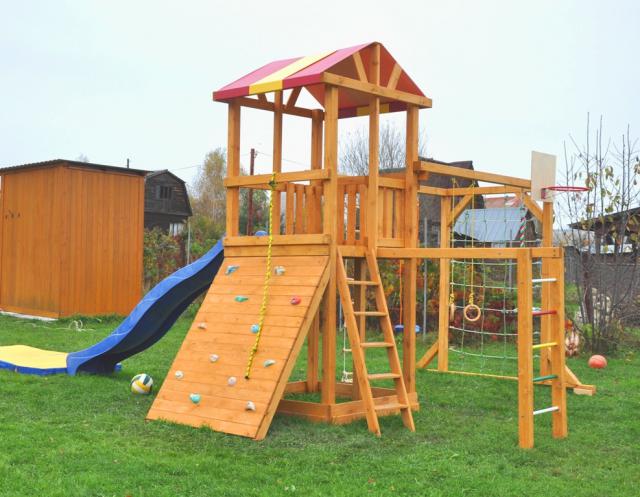 
Размер 4000х3000х4000
6 ровных брусов 150х150х3000 (опоры, вкапывание на 1 метр)
крепежи
петли 5 шт (для крепления колец каната и лестницы)
канат 2метра
кольца 2шт
веревка для паутины и колец 20метров
25 крючков-держателей для паутины (что-то вроде замкнутой петли на резьбе, чтобы в опору вкручивать)
веревочная лестница
Горка:
5 брусьев 100х100х2500 (опоры, вкапывание на 1 метр) 
8 брусьев 100х100х1500
доска 40х150х2000 20шт
доска 30х100 40 метров (крыша, поручни и скалолазная горка)
доска 40х150 12 метров (горка)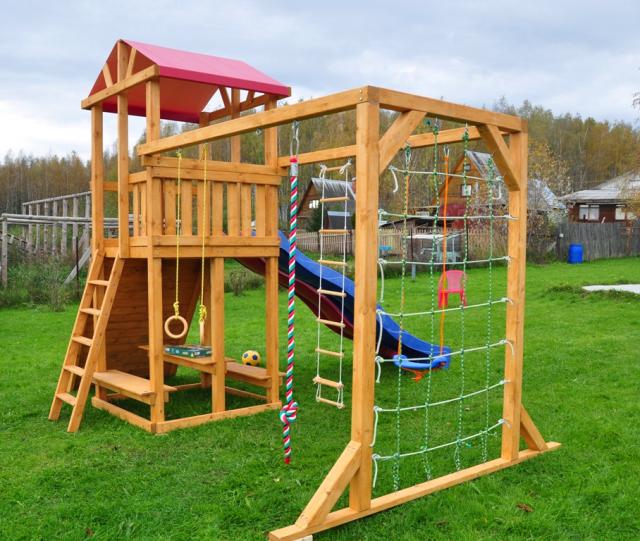  Тесанный кругляк диаметр 200мм – 14метров
веревка 11метров
доска 40х300х1200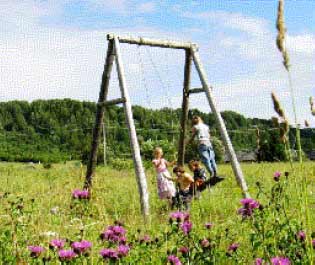           брус 100х150х2500 - 10 шт 
доска 25*100 8 шт по 1,5 м длиной (сидения) 
веревка 8 м. 
доска 50х250 1 метр
4 крюка с резьбой на концах
кругляк диаметр 40 – 10 метров (лестница) 
с гайками, шайбами.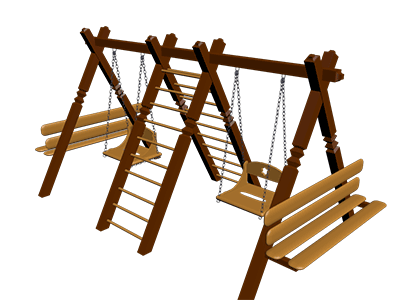 Можно сделать из болтов М14…М16, длиной 200 мм. , приварив к ним крюки из прутка, либо нарезать на прутке диам. 14,,,16 мм резьбу, потом другой конец прутка нагреть и загнуть.               Размер 2000х3000х1000/1500
Тёсаный кругляк диаметр 150 мм 14 метров (стойки 3 м с учётом заглубления 1м -4 шт) 
Тёсаный кругляк диаметр 100 мм 6 метров (перекладины 3 м -2 шт)
сетка волейбольная 1 шт, её надо будет перекроить
краска белая и красная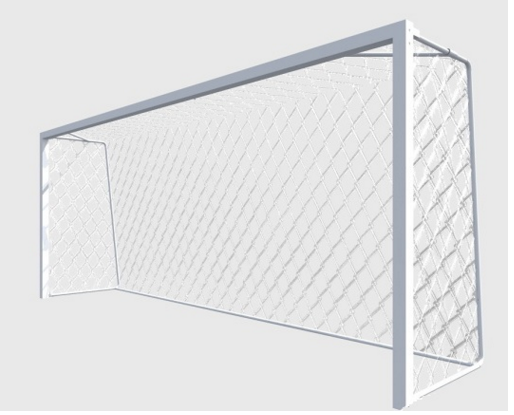                    Брусок 100х100х1200 для 4х угловых опор (вкапывание 100мм, верхняя часть 200мм)
доска 30х200 – 5 метров
петли 8шт
доска 10х20х1200 – 15метров
гвозди
краска
песок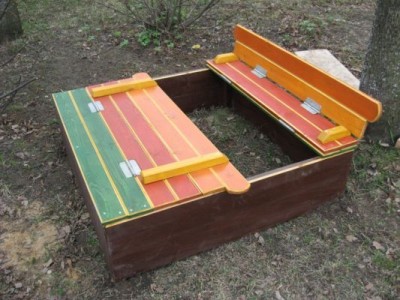                Размер 2000х3000х1000/1500
Тёсаный кругляк диаметр 150 мм 14 метров (стойки 3 м с учётом заглубления 1м -4 шт) 
Тёсаный кругляк диаметр 100 мм 6 метров (перекладины 3 м -2 шт)
сетка волейбольная 1 шт, её надо будет перекроить
краска белая и красная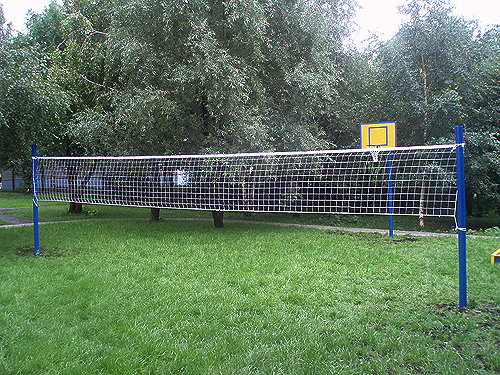 Тесаный кругляк диаметр 100, длина 3,5м – 2 шт№ЭтапОписание работИсполнительСрокивыполнения123451Подготовительный этапОбращение в МО «Чекуевское» за рекомендательной поддержкой и заявка                       на отведение земли под спортивный комплекс.Воробьёва С.В., Сютин А. В.март 20151Подготовительный этапЗаказ, покупка и доставка делового леса, пиломатериаловСютин А. В.Верещагин В.А.март - апрель  20161Подготовительный этапЗакупка гвоздей и крепежного материала, ГСМ, отделочных материалов Сютин А.В.Шалев С.В.апрель - май       20161Подготовительный этапОбработка и подготовка заготовок для деталей детской площадки.Шалев С.В. (общ. контроль) ДобровольцыМай-июнь 20162Основные работы Подготовка места площадки для спортивного комплексаДобровольцыиюнь 20162Основные работы Строительство спортивного комплекса согласно схеме.Добровольцыиюль 20162Основные работы Покраска и обработка готового комплекса, благоустройство территории.Добровольцыавгуст 2016№Наименование расходовЕдиница измеренияКоличество единицСуммав рублях1Деловая древесинам3250002Пиломатериалы (доска обрезная, брусья)м37490003Гвозди и крепежный материалкг545004ГСМ для пил (бензин, масло)л2515005Антисептик ХМ-11 (в порошке)кг10100006Краскал1050007Цемент для заливки основанийкг1550008Такелаж (веревки, канаты,)м3060009Спортивный инвентарь (турники, перекладины)штука5310010Оплата подвозки деловой древесины         и пиломатериалов (средства МО Чекуевское)час2350011Деловая древесина (Средства МО Чекуевское)м33650012Аренда инструментов и оборудования (собственные средства)день40400013Закупка специфических деталей для скалолазной стенки, колец и веревочных лестниц, паутина. (Собственные средства)4500014Сетки для футбола и волейбола (Собственные средства)шт2400015Штакетник и столбики для ограждений (Собственные средства)м332500016Резервный фонд на дополнительные непредвиденные расходы (Собственные средства)13000ИТОГО190100№Источники финансирования проекта Сумма, руб.1.Средства областного бюджета,средства бюджета муниципального района 89100=002.Собственные и привлекаемые средства ОТОС  91000=003.Средства МО «Чекуевское»10000=00Стоимость проекта, всего:190100=00Наименование ОТОСОТОС «Посад»Юридический статусДаДата учреждения ОТОС (регистрации устава ТОС)26.07. 2004АдресАрхангельская областьОнежский райондеревня ПосадТелефон, факс, электронная почта3-22-85, +79216205257,sioutine@gmail.comФамилия, имя, отчествоСютин Алексей ВикторовичГод рождения1974ГражданствоРоссияОбразование (год выпуска, квалификация)Кандидат технических наук, 2004АдресАрхангельская областьОнежский райондеревня Посадул. Центральная д.7Телефон, факс, электронная почта+79216205257,sioutine@gmail.com